                                                                              01.04.2020    259-01-03-92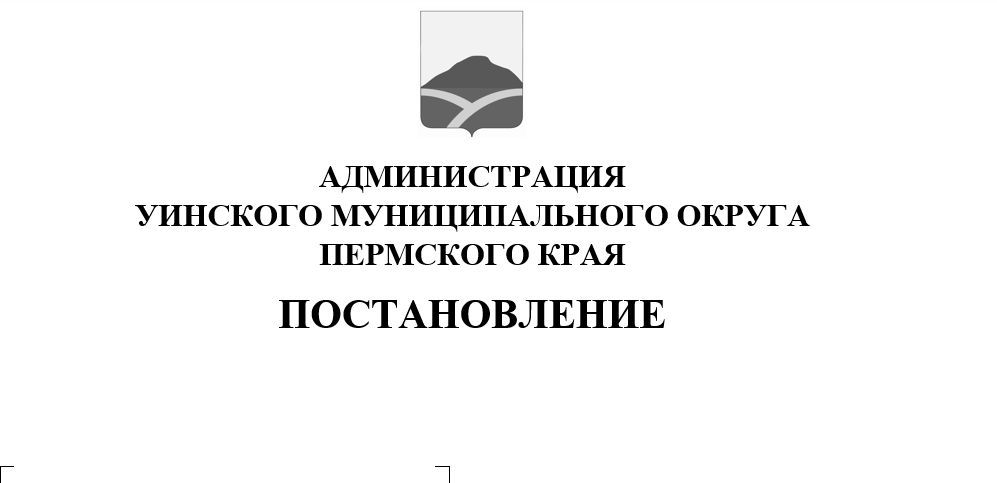 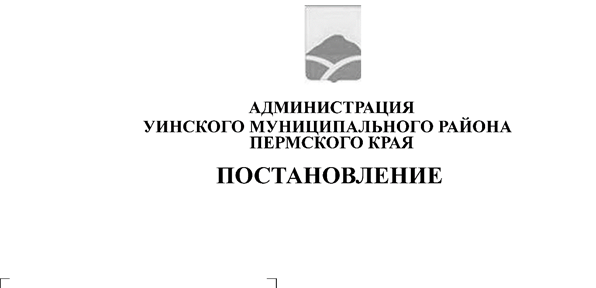 Во исполнение Указов губернатора Пермского края от 29 марта 2020 г. № 23 «О мероприятиях, реализуемых в связи с угрозой распространения новой коронавирусной инфекции (COVID-19) в Пермском крае», от 31.03.2020 № 26 «О внесении изменений в указ губернатора Пермского края от 29 марта 2020 г. № 23 «О мероприятиях, реализуемых в связи с угрозой распространения новой коронавирусной инфекции (COVID-19) в Пермском крае», в соответствии с Федеральным законом от 30 марта 1999г. № 52-ФЗ «О санитарно-эпидемиологическом благополучии населения»,  подпунктом «б» пункта 6 статьи 4.1 Федерального закона от 21 декабря 1994 г. № 68-ФЗ «О защите населения и территорий от чрезвычайных ситуаций природного и техногенного характера», в связи с введением в Уинском муниципальном округе режима повышенной готовности ввиду угрозы распространения новой коронавирусной инфекции (COVID-19), администрация Уинского муниципального округа Пермского края ПОСТАНОВЛЯЕТ:Временно приостановить на территории Уинского муниципального округа Пермского края с 31 марта до особого распоряжения  проведение любых спортивных, культурных, научных, общественных и досуговых мероприятий с участием физических лиц на открытых пространствах, а также в зданиях, строениях, сооружениях (и помещениях в них).Временно с  26 марта 2020 г. и до особого распоряжения приостановить на территории Уинского муниципального округа Пермского края деятельность ночных клубов (дискотек) и иных аналогичных объектов,  фитнес-центров, детских игровых комнат, развлекательных и досуговых заведений. Временно  с 28 марта 2020 г. и до особого распоряжения ввести запрет на территории Уинского муниципального округа Пермского края:3.1. на работу кафе, столовых, буфетов, баров, закусочных и иныхпредприятий общественного питания независимо от их организационно-правовой формы, за исключением обслуживания на вынос без посещения физическими лицами помещений таких предприятий, а так же доставки заказов.   3.2. на работу  объектов розничной торговли, за исключением аптек и аптечных пунктов, а также объектов розничной торговли в части реализации продовольственных товаров и (или) непродовольственных товаров первой необходимости, указанных в приложении 1 к настоящему постановлению, продажи товаров дистанционным способом, в том числе с условием доставки; на работу бань, саун, салонов красоты, косметических, СПА-салонов, массажных салонов, соляриев и иных аналогичных объектов, в которых   оказываются услуги, предполагающие очное присутствие гражданина; на оказание населению иных услуг, предполагающих очное присутствиефизического лица, за исключением ритуальных, медицинских, транспортных, жилищно-коммунальных услуг, услуг по санитарной обработке транспортных средств, услуг по автомойке, химчистке, услуг по изготовлению и пошиву средств индивидуальной защиты и иных услуг, носящих экстренный и неотложный характер, услуг сотовой связи, оказываемых в местах реализации продовольственных товаров и непродовольственных товаров первой необходимости, услуг по регистрации актов гражданского состояния, нотариальных услуг экстренного и неотложного характера, а также услуг, оказание которых допускается в соответствии с настоящим постановлением.4. В период с 30 марта и до особого распоряжения  ограничить розничную продажу алкогольной продукции, установив запрет на розничную продажу  алкогольной продукции с 20:00 до 11:00 по местному времени. Обязать физических лиц, проживающих на территории Уинского муниципального округа:      5.1. соблюдать дистанцию до других физических лиц не менее 1,5 метров (социальное дистанцирование) в общественных местах и общественном транспорте, за исключением случаев оказания услуг по перевозке пассажиров и багажа легковым такси;не покидать места проживания (пребывания) и перейти на режим самоизоляции, который должен быть обеспечен по месту проживания (пребывания) указанных лиц либо в иных помещениях, в том числе в жилых и садовых домах.Ограничения, установленные настоящим пунктом, не распространяются:на  случаи обращения за экстренной (неотложной) медицинской помощью и в том числе при наличии иной прямой угрозы жизни и здоровью, а также следования к ближайшему месту приобретения товаров, работ, услуг, реализация которых не ограничена в соответствии с настоящим указом, выгула домашних животных на расстоянии, не превышающем 100 метров от места проживания (пребывания), выноса отходов до ближайшего места накопления отходов; на случаи оказания медицинской, волонтерской (добровольческой) помощи, деятельность правоохранительных органов, органов по делам гражданской обороны и чрезвычайным ситуациям и подведомственных им организаций, органов по надзору в сфере защиты прав потребителей и благополучия человека, иных органов в части действий, непосредственно направленных на защиту жизни, здоровья и иных прав и свобод граждан, в том числе противодействие преступности, охрану общественного порядка, собственности и обеспечение общественной безопасности; на лиц, перемещающихся на личном транспорте и легковых такси в целях обращения за экстренной (неотложной) медицинской помощью и в том числе при наличии иной прямой угрозы жизни и здоровью, на случаи следования к месту (от места) осуществления деятельности (в том числе работы), которая не приостановлена в соответствии с настоящим постановлением, а также следования к ближайшему месту приобретения товаров, работ, услуг, реализация которых не ограничена в соответствии с настоящим постановлением; на случаи следования к месту (от места) осуществления деятельности (в том числе работы), которая не приостановлена в соответствии с настоящим постановлением, при наличии разрешения, выданного в соответствии с пунктом 10 настоящего постановления; на лиц, следующих служебным транспортом организации, чья деятельность не приостановлена в соответствии с настоящим постановлением, в соответствии с выданным в установленном порядке путевым листом;        5.3. использовать средства индивидуальной защиты (маски, перчатки) при нахождении в общественных местах, общественном транспорте;при оказании услуг населению, в том числе транспортных, реализация которых не ограничена в соответствии с настоящим постановлением, использовать средства индивидуальной защиты (маски, перчатки).».6.Рекомендовать работодателям, работники которых переходят на режим самоизоляции в соответствии с пунктом 7 настоящего постановления, обеспечить меры материальной поддержки в соответствии с локальными нормативными правовыми актами.     7. Обязать всех работодателей, осуществляющих деятельность на территории Уинского муниципального округа Пермского края:     7.1. оказывать работникам содействие в обеспечении соблюдения режима самоизоляции на дому;     7.2. при поступлении запроса Управления Федеральной службы по надзору в сфере защиты прав потребителей и благополучия человека по Пермскому краю незамедлительно представлять информацию обо всех контактных лицах в очаге новой коронавирусной инфекции (COVID-19) по месту работы, обеспечить проведение дезинфекции помещений, где находился заболевший;      8.  Руководителям организаций любых организационно-правовых форм (в том числе индивидуальным предпринимателям), осуществляющих деятельность по перевозке пассажиров на территории Уинского муниципального округа Пермского края, обеспечить организацию санитарной обработки каждой единицы подвижного состава общественного транспорта, такси, на конечной остановке маршрута, а также по окончании смены (в депо) в соответствии с рекомендациями Роспотребнадзора.     9.  Руководителям организаций любых организационно-правовых форм (в том числе индивидуальным предпринимателям), владеющих объектом транспортной инфраструктуры на любом законном основании и (или) осуществляющих деятельность по организации регулярных перевозок пассажиров и багажа автомобильным транспортом, включая легковое такси на территории Уинского муниципального округа Пермского края, обеспечить создание условий для дезинфекции рук в местах общего пользования, а также использование дезинфекционных средств по вирусному режиму при проведении текущей уборки помещений.10.   Руководителям организаций любых организационно-правовых форм (в том числе индивидуальным предпринимателям):.10.1. обеспечить работников, следующих к месту (от места) осуществления деятельности, которая не приостановлена в соответствии с настоящим постановлением, разрешениями по форме согласно приложению 3 к настоящему постановлению;10.2. направить списки работников, указанных в пункте 10.1 настоящего постановления, в администрацию Уинского муниципального округа для информации;          10.3. организовать и обеспечить использование дезинфекционных средств по вирусному режиму при проведении текущей уборки помещений и условия для дезинфекции рук в местах общего пользования..       11. Руководителям организаций, осуществляющих деятельность по водоснабжению и водоотведению на территории Уинского муниципального округа Пермского края, обеспечить усиленный режим дезинфекции сточных вод системы водоотведения (канализации).12.  Органам, осуществляющим муниципальный контроль приостановить до особого распоряжения назначение и проведение проверок соблюдения юридическими лицами, индивидуальными предпринимателями требований, установленных правовыми актами, в отношении которых применяются положения Федерального закона от 26 декабря 2008 г. № 294-ФЗ «О защите прав юридических лиц и индивидуальных предпринимателей при осуществлении государственного контроля (надзора) и муниципального контроля», за исключением проведения внеплановых проверок, основанием для которых является причинение вреда жизни, здоровью граждан, возникновение ситуаций чрезвычайного и техногенного характера, проверок, результатом которых является выдача разрешений, лицензий, аттестатов аккредитации и иных документов, имеющих разрешительный характер, за исключением проверок необходимых для соблюдения ограничений, установленных настоящим указом и для соблюдения противоэпидемиологических мероприятий, а также иных проверок, допускаемых в режиме повышенной готовности, в том числе в рамках противопаводковых и противопожарных мероприятий.В целях организации дистанционной работы муниципальныхслужащих,  работников  муниципальных  предприятий и учреждений Уинского муниципального округа:             13.1. временно отменить командировки, если они не вызваны крайней необходимостью;временно ограничить личный прием граждан, рекомендовать гражданам обращаться в письменной форме, разместить данную информацию на стендах, официальных сайтах. 14. Установить специальный режим посещения администрации Уинского муниципального округа, предусматривающий использование в приоритетном порядке электронного документооборота и технических средств связи для обеспечения служебного взаимодействия и минимизацию доступа в администрацию Уинского муниципального округа лиц, чья профессиональная деятельность не связана с исполнением функций администрации Уинского муниципального округа.15. Руководителям структурных подразделений администрации Уинского муниципального округа:15.1. обеспечить организацию дистанционного формата исполнения должностных (трудовых) обязанностей муниципальных служащих, работников администрации Уинского муниципального округа при подготовке документов в электронном виде при наличии соответствующих организационно-технических возможностей в утвержденном настоящим Распоряжением порядке (включая соблюдение безопасности и наличие сетевого доступа к используемым в работе приложениям); 15.2. не допускать к исполнению должностных (трудовых) обязанностей в служебных помещениях муниципальных служащих, работников администрации Уинского муниципального округа с признаками респираторного заболевания, руководствуясь действующим законодательством;15.3. организовать при необходимости гибкий график прибытия / убытия на служебное (рабочее) место, позволяющий избежать скопление муниципальных служащих, работников администрации Уинского муниципальнеого округа.15.4. Утвердить прилагаемый Порядок организации дистанционной профессиональной служебной (трудовой) деятельности на период действия ограничительных мероприятий по нераспространению новой коронавирусной инфекции (COVID-19).16. Муниципальным служащим, работникам администрации Уинского муниципального округа:16.1. соблюдать установленные требования к условиям труда, обеспечивая достаточную циркуляцию воздуха в служебных помещениях при наличии возможности;16.2. обеспечивать соблюдение правил гигиены, содержащихся в Методических рекомендациях по режиму труда органов государственной власти, органов местного самоуправления и организаций с участием государства, направленных письмом Министерства труда и социальной защиты Российской Федерации от 16 марта 2020 г. № 19-0/10/П-2262;16.3. в случае отстранения от осуществления должностных (трудовых) обязанностей в служебных помещениях, вызвать врача и проинформировать своего непосредственного руководителя о результатах, в дальнейшем 
в ежедневном режиме по возможности информировать о своем состоянии здоровья и местонахождении.        17. Совместно с ОМВД в  Уинском муниципальном округе создать мобильные группы по осуществлению контроля за нахождением несовершеннолетних без сопровождения родителей и (или) законных представителей в местах массового пребывания, а так же в местах, которые могут причинить вред здоровью.18. обеспечить контроль соблюдения организациями независимо от ихорганизационно-правовой формы и индивидуальными предпринимателями требований настоящего указа в части приостановления деятельности, а также физическими лицами требований о самоизоляции, с последующим предоставлением информации о выявленных фактах нарушений в Управление Роспотребнадзора по Пермскому краю;            19.  осуществлять информирование хозяйствующих субъектов об установлении ограничений на розничную продажу алкогольной продукции, установленных в пункте З настоящего указа, на официальных сайтах в информационно-телекоммуникационной сети «Интернет».       20. принять меры по информированию населения о мерах профилактики и по недопущению распространения коронавирусной инфекции. Не допускать распространения недостоверной информации в соответствии с действующим законодательством.      21. Работодателям, работающим на территории Уинского муниципального округа Пермского края рекомендуется провести мероприятия по переводу работников на дистанционный режим работы в соответствии с письмом Министерства труда и социальной защиты Российской Федерации от 18 марта 2020 г. № 19-0/10/П-3282;     21.1. временно отменить командировки, если они не вызваны крайней необходимостью;  21.2. временно ограничить личный прием граждан, рекомендовать гражданам обращаться в письменной форме, разместить данную информацию на стендах и официальных сайтах. 22. Рекомендовать лицам, проживающим на территории Пермского края, воздержаться от посещения религиозных объектов. 23. Считать утратившим силу постановление администрации Уинского муниципального округа от 30.03.2020 № 259-03-03-72 «О мероприятиях, реализуемых в связи с угрозой распространения новой коронавирусной инфекции (COVID-19) в Уинском муниципальном округе Пермского края» 24. Настоящее постановление вступает в силу с момента обнародования, подлежит размещению на сайте администрации Уинского муниципального округа, опубликованию в средстве массовой информации газете «Родник -1»  и распространяется на правоотношения, возникшие с 26 марта 2020 года.      25. Контроль над исполнением настоящего постановления оставляю за собой.Глава муниципального округа-глава администрации Уинскогомуниципального округа                                                                А.Н.Зелёнкин                                                                Приложение 1 к постановлению                                                     администрации Уинского                                                   муниципального округа                                                              от  01.04.2020  № 259-01-03-92ПЕРЕЧЕНЬ непродовольственных товаров первой необходимостиСанитарно-гигиеническая маска.Антисептик для рук. З. Салфетки влажные.Салфетки сухие.Мыло туалетное.Мыло хозяйственное.Паста зубная.Щетка зубная.Бумага туалетная.Гигиенические прокладки.Стиральный порошок.Подгузники детские.Спички, коробок.Свечи.Пеленка для новорожденного.Шампунь детский.Крем от опрелостей детский.Бутылочка для кормления.Соска-пустышка.Бензин автомобильный.Дизельное топливо.Периодические печатные издания.Сжиженный природный газ.Зоотовары (включая корма для животных и ветеринарные препараты).                                                                Приложение 2 к постановлению                                                     администрации Уинского                                                   муниципального округа                                                              от  01.04.2020 № 259-01-03-92ПЕРЕЧЕНЬзаболеваний, требующих соблюдения режима самоизоляции1.	Болезнь эндокринной системы — инсулинозависимый сахарный диабет, классифицируемая в соответствии с Международной классификацией болезней — 10 (далее — МКБ-10) по диагнозу Е 10.2.	Болезни органов дыхания из числа:2.1.	другая хроническая обструктивная легочная болезнь, классифицируемая в соответствии с МКБ- 10 по диагнозу Ј44;2.2.	астма, классифицируемая в соответствии с УКБ-10 по диагнозу Ј45;2.3.	бронхоэктатическая болезнь, классифицируемая в соответствии с УП(Б-10 по диагнозу Ј47.3.	Болезнь системы кровообращения легочное сердце и нарушения легочного кровообращения, классифицируемая в соответствии с УП(Б-10 по диагнозам 127.2, 127.8, 127.9.4.	Наличие трансплантированных органов и тканей, классифицируемых в соответствии с МКБ-10 по диагнозу 04.5.	Болезнь мочеполовой системы хроническая болезнь почек З — 5 стадии, классифицируемая в соответствии с МКБ-10 по диагнозам N18.O, N18.3 -N18.5.6.	Новообразования из числа :6.1.	злокачественные новообразования любой локализации , в том числе самостоятельных множественных локализаций, классифицируемые в соответствии с МКБ-10 по диагнозам СОО — C80, С97;6.2.	острые лейкозы, высокозлокачественные лимфомы, рецидивы и резистентные формы других лимфопролиферативных заболеваний, хронический миелолейкоз в фазах хронической акселерации и бластного криза, первичные хронические лейкозы и лимфомы 1, классифицируемые в соответствии с ) ЖБ-10 по диагнозам С81 — Об, D46.                                                               Приложение 3 к постановлению                                                     администрации Уинского                                                   муниципального округа                             от           №РАЗРЕШЕНИЕВыдано _______________________________________________________(ФИО, год рождения)паспорт серии ________________________ № ________________ выдан __________________________________________________________________, проживающему(ей) по адресу: __________________________________________________________________________________________________________,на следование к месту работы (выбрать один из вариантов):а) расположенному по адресу: _________________________________ __________________________________________________________________, б) носящей разъездной характер (в случае выполнения работ 
по обеспечению доставки товаров и медикаментов для лиц, находящихся 
на режиме самоизоляции).Настоящим разрешением подтверждается, что деятельность организации не является приостановленной в соответствии с указом губернатора Пермского края от 29 марта 2020 г. № 23 «О мероприятиях, реализуемых в связи с угрозой распространения новой коронавирусной инспекции (COVID-19) в Пермском крае», и организация одновременно относится к (выбрать один из вариантов):а) непрерывно действующей организации;б) медицинской либо аптечной организации;в) организации, обеспечивающей население продуктами питания 
и товарами первой необходимости;г) организации, выполняющей неотложные работы в условиях чрезвычайных обстоятельств, в иных случаях, ставящих под угрозу жизнь 
или нормальные жизненные условия населения;д) организации, осуществляющей неотложные ремонтные и погрузочно-разгрузочные работы;е) волонтерской организации;ж) правоохранительным либо контрольно-надзорным органам;з) сельхозтоваропроизводителям;и) иным органам государственной власти Пермского края, органам местного самоуправления.Настоящее разрешение действительно при предъявлении документа, удостоверяющего личность.Руководитель организации (уполномоченное должностное лицо)                                                        __________________ /________________/Дата                                                                (подпись, расшифровка)М.П.Адрес организации: _____________________________Контактный телефон: _____________________________